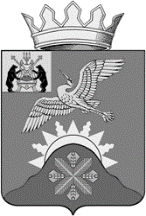 Российская ФедерацияНовгородская область Батецкий муниципальный районСОВЕТ ДЕПУТАТОВ БАТЕЦКОГО СЕЛЬСКОГО ПОСЕЛЕНИЯР Е Ш Е Н И ЕО внесении изменений в решение Совета депутатов Батецкого сельского поселения от 21.12.2021 № 88-СД «О бюджете Батецкого сельского поселения на 2022 год и на плановый период 2023 и 2024 годов»Принято Советом депутатов Батецкого сельского поселения  20 декабря 2022 годаВ соответствии с пунктом 11 Положения о бюджетном процессе в Батецком сельском поселении, утвержденного решением Совета депутатов Батецкого сельского поселения от 11.09.2014 № 317-СД, Совет депутатов Батецкого сельского поселенияРЕШИЛ:1. Внести изменения в решение Совета депутатов Батецкого сельского поселения от 21.12.2021 № 88-СД «О бюджете Батецкого сельского поселения на 2022 год и на плановый период 2023 и 2024 годов»:1) в разделе 1.1 : а) в подпункте 1 цифры «21114,7» заменить цифрами «21089,2»;б) в подпункте 2 цифры «21876,9» заменить цифрами «21851,4»;2) в разделе 1.4:а) в подпункте 1.4.1 цифры «14628,2» заменить цифрами «14602,7»;4) приложения 3, 4, 6, 8, 10 изложить в прилагаемой редакции.2. Решение вступает в силу со дня, следующего за днем его официального опубликования.3. Опубликовать решение в муниципальной газете «Батецкие вести» и разместить на официальном сайте Администрации Батецкого муниципального района, в разделе Батецкое сельское поселение.Глава Батецкого сельского поселения                                С. Я. Резникп. Батецкий20 декабря 2022 года№ 122-СДПриложение 3к   решению Совета депутатовБатецкого сельского поселения«О бюджете Батецкого сельского поселения на 2022 год и плановый период 2023 и 2024 годов»Источники внутреннего финансирования дефицитабюджета Батецкого сельского поселения на 2022 годи плановый период 2023 и 2024 годовтыс. рублейПриложение 4к   решению Совета депутатовБатецкого сельского поселения«О бюджете Батецкого сельского поселения на 2022 год и плановый период 2023 и 2024 годов»Объем межбюджетных трансфертов, получаемых из других бюджетов    на 2022 год                                                                                                                                           тыс.руб.Приложение 6к   решению Совета депутатовБатецкого сельского поселения«О бюджете Батецкого сельского поселения на 2022 год и плановый период 2023 и 2024 годов»Ведомственная структура расходов бюджета Батецкого сельскогопоселения на 2022годтыс.руб.Приложение 8к   решению Совета депутатовБатецкого сельского поселения «О бюджете Батецкого сельского поселения на 2022 год и плановый период 2023 и  2024 годов»Распределение бюджетных ассигнований по разделам, подразделам, целевым статьям (муниципальным программам и непрограммным направлениям деятельности), группам видов расходов классификации расходов бюджета сельского поселенияна 2022 годтыс.руб.Приложение 10к   решению Совета депутатовБатецкого сельского поселения«О бюджете Батецкого сельского поселения на 2022 год и плановый период 2023 и 2024 годов»Программа муниципальных внутренних заимствований   Батецкого сельского поселения на 2022-2024 годы                                                                                                                                         тыс. руб._____Наименование источника внутреннего финансирования дефицита бюджетаКод группы, подгруппы, статьи и вида источников2022год2023 год2024год000 01 00 00 00 00 0000 000762,23--Кредиты кредитных организаций в валюте Российской Федерации000 01 02 00 00 00 0000 00001105,201826,20Привлечение кредитов от кредитных организаций ввалюте Российской Федерации000 01 02 00 00 00 0000 70001105,201826,20Привлечение кредитов от кредитных организаций бюджетами сельских поселений в валюте Российской Федерации000 01 02 00 00 10 0000 71001105,201826,20Погашение кредитов от кредитных организаций ввалюте Российской Федерации000 01 02 00 00 00 0000 80000-1105,20Погашение кредитов от кредитных организаций бюджетами сельских поселений в валюте Российской Федерации000 01 02 00 00 10 0000 810 00-1105,20Бюджетные кредиты от других бюджетов бюджетной системы Российской Федерации000 01 03 00 00 00 0000 000-362,74-1105,20-721,00Получение бюджетных кредитов, полученных от других бюджетов бюджетной системы Российской Федерации в валюте Российской Федерации000 01 03 01 00 00 0000 700700,0000Получение бюджетных кредитов, полученных от других бюджетов бюджетной системы Российской Федерации в валюте Российской Федерации000 01 03 01 00 10 0000 710700,0000Погашение бюджетных кредитов, полученных от других бюджетов бюджетной системы Российской Федерации в валюте Российской Федерации000 01 03 01 00 00 0000 800-1062,74-1105,20-721,00Погашение бюджетами сельских поселений кредитов от других бюджетов бюджетной системы Российской Федерации в валюте Российской Федерации000 01 03 01 00 10 0000 810-1062,74-1105,20-721,00Изменение остатков средств на счетах по учету средств бюджетов000 01 05 00 00 00 0000 0001124,97--Изменение прочих остатков денежных средств бюджетов сельских поселений0000 01 05 02 01 10 0000 0001124,97--Код бюджетной классификации Российской ФедерацииНаименование доходов2022 год1232 00 00000 00 0000 000Безвозмездные поступления14602,72 02 00000 00 0000 000Безвозмездные поступления от других бюджетов бюджетной системы Российской Федерации14602,72 02 10000 00 0000 150Дотации бюджетам субъектов Российской Федерации и муниципальных образований1967,2202 16 001 10 0000 150Дотации бюджетам сельских поселений на выравнивание бюджетной обеспеченности из бюджетов муниципальных районов1967,2202 25555 10 0000 150Субсидии бюджетам сельских поселений на поддержку государственных программ субъектов Российской Федерации и муниципальных программ формирования современной городской среды706,4202 29999 10 0000 150Прочие субсидии бюджетам сельских поселений11027,7202 40014 10 0000 150Межбюджетные трансферты, передаваемые бюджетам сельских поселений из бюджетов муниципальных районов на осуществление части полномочий по решению вопросов местного значения в соответствии с заключенными соглашениями510,0202 49999 10 0000 150Иные межбюджетные трансферты391,4ВедомствоРаздел, подразделЦелевая статьяГруппа видов расходовСумма на 2022 годАдминистрация Батецкого муниципального района8030000000000000000021 851,4Общегосударственные вопросы8030100000000000000065,4Резервные фонды803011100000000000002,0Непрограммные расходы бюджета Батецкого сельского поселения803011199000000000002,0Непрограммные расходы803011199900000000002,0Резервные фонды803011199900289900002,0Резервные средства803011199900289908702,0Другие общегосударственные вопросы8030113000000000000063,4Муниципальная программа "Комплексное развитие территории Батецкого сельского поселения"8030113050000000000045,0Обеспечение взаимодействия органов местного самоуправления со старостами8030113050002833000045,0Иные выплаты государственных (муниципальных) органов привлекаемым лицам8030113050002833012345,0Непрограммные расходы бюджета Батецкого сельского поселения8030113990000000000018,4Непрограммные расходы8030113999000000000018,4Членские взносы в Ассоциацию муниципальных образований8030113999002832000018,4Уплата иных платежей8030113999002832085318,4Национальная безопасность и правоохранительная деятельность80303000000000000000100,7Защита населения и территории от чрезвычайных ситуаций природного и техногенного характера, пожарная безопасность80303100000000000000100,7Муниципальная программа "Обеспечение первичных мер пожарной безопасности на территории Батецкого сельского поселения"80303100700000000000100,7Обеспечение первичных мер пожарной безопасности80303100700029160000100,7Прочая закупка товаров, работ и услуг80303100700029160244100,7Национальная экономика8030400000000000000013 353,9Дорожное хозяйство (дорожные фонды)8030409000000000000013 353,9Муниципальная программа " Комплексное развитие транспортной инфраструктуры Батецкого сельского поселения "8030409030000000000013 353,9Ремонт автомобильных дорог общего пользования местного значения (средства бюджета поселения)80304090300029010000240,0Прочая закупка товаров, работ и услуг80304090300029010244240,0Содержание автомобильных дорог общего пользования местного значения803040903000290300002 588,5Прочая закупка товаров, работ и услуг803040903000290302442 588,5Оформление прав собственности на улично-дорожную сеть общего пользования местного значения и земельные участки под ними8030409030002904000080,0Прочая закупка товаров, работ и услуг8030409030002904024480,0Безопасность дорожного движения8030409030002905000050,0Прочая закупка товаров, работ и услуг8030409030002905024450,0Ремонт и содержание автомобильных дорог общего пользования местного значения (субсидия)803040903000715200003 976,0Прочая закупка товаров, работ и услуг803040903000715202443 976,0Проектирование ,строительство, реконструкция, капитальный ремонт и ремонт автомобильных дорог общего пользования местного значения803040903000715400006 141,7Прочая закупка товаров, работ и услуг803040903000715402446 141,7Софинансирование на ремонт  и содержание автомобильных дорог общего пользования местного значения803040903000S1520000215,6Прочая закупка товаров, работ и услуг803040903000S1520244215,6Проектирование, строительство, реконструкция, капитальный ремонт и ремонт автомобильных дорог общего пользования местного значения (софинансирование)803040903000S154000062,1Прочая закупка товаров, работ и услуг803040903000S154024462,1Жилищно-коммунальное хозяйство803050000000000000008 145,5Коммунальное хозяйство80305020000000000000963,2Муниципальная программа "Комплексное развитие систем коммунальной инфраструктуры Батецкого сельского поселения"80305020400000000000963,2Возмещение убытков общественных бань80305020400081010000963,2Субсидии на возмещение недополученных доходов и (или) возмещение фактически понесенных затрат в связи с производством (реализацией) товаров, выполнением работ, оказанием услуг80305020400081010811963,2Благоустройство803050300000000000007 182,3Муниципальная программа "Формирование современной городской среды на территории Батецкого сельского поселения Батецкого муниципального района Новгородской области"80305030100000000000883,0Благоустройство общественных территорий административного центра Батецкого сельского поселения-поселка Батецкий8030503010F255552000883,0Прочая закупка товаров, работ и услуг8030503010F255552244883,0субсидии бюджетам муниципальных образований на реализацию программ формирования современной городской среды8030503010F255552244883,0Муниципальная программа "Комплексное развитие социальной инфраструктуры Батецкого сельского поселения"803050302000000000001856,5Мероприятия по организации и содержанию мест захоронения8030503020002923000090,0Прочая закупка товаров, работ и услуг8030503020002923024490,0Мероприятия по удалению сухостойных ,больных и аварийных деревьев80305030200029231000233,7Прочая закупка товаров, работ и услуг80305030200029231244233,7Прочие мероприятия по благоустройству поселения803050302000292330001 463,0Прочая закупка товаров, работ и услуг803050302000292332441 463,0Мероприятия по борьбе с борщевиком8030503020002923400069,8Прочая закупка товаров, работ и услуг8030503020002923424469,8Муниципальная программа " Комплексное развитие транспортной инфраструктуры Батецкого сельского поселения "803050303000000000003 228,0Уличное освещение80305030300029211000359,6Прочая закупка товаров, работ и услуг80305030300029211244359,6Мероприятия по энергосбережению и повышению энергетической эффективности использования энергетического ресурса при эксплуатации системы наружного освещения в Батецком сельском поселении803050303000292120002 868,4Прочая закупка товаров, работ и услуг803050303000292122442 036,4Закупка энергетических ресурсов80305030300029212247832,0Муниципальная программа "Комплексное развитие территории Батецкого сельского поселения"803050305000000000001 214,8Проект поддержки местных инициатив (средства населения)80305030500029233000133,2Прочая закупка товаров, работ и услуг80305030500029233244133,2Поддержка инициативы представителей ТОС (субсидия)80305030500072090000410,0Прочая закупка товаров, работ и услуг80305030500072090244410,0Проект поддержки местных инициатив (субсидия)80305030500075260000500,0Прочая закупка товаров, работ и услуг80305030500075260244500,0Поддержка инициативы представителей ТОС803050305000S2090000106,5Прочая закупка товаров, работ и услуг803050305000S2090244106,5Проект поддержки местных инициатив (средства бюджета поселения)803050305000S526000065,0Прочая закупка товаров, работ и услуг803050305000S526024465,0Охрана окружающей среды8030600000000000000091,3Другие вопросы в области охраны окружающей среды8030605000000000000091,3Непрограммные расходы бюджета Батецкого сельского поселения8030605990000000000091,3Непрограммные расходы8030605999000000000091,3Создание (или) содержание мест (площадок) накопления твердых коммунальных отходов8030605999007621000091,3Прочая закупка товаров, работ и услуг8030605999007621024491,3Культура, кинематография8030800000000000000092,0Культура8030801000000000000092,0Муниципальная программа "Развитие культуры физической культуры и спорта на территории Батецкого сельского поселения"8030801060000000000092,0Проведение мероприятий по культуре8030801060002941000092,0Прочая закупка товаров, работ и услуг8030801060002941024492,0Обслуживание государственного и муниципального долга803130000000000000002,6Обслуживание государственного внутреннего и муниципального долга803130100000000000002,6Непрограммные расходы бюджета Батецкого сельского поселения803130199000000000002,6Непрограммные расходы803130199900000000002,6Процентные платежи по долговым обязательствам803130199900289000002,6Обслуживание муниципального долга803130199900289007302,6Раздел, подразделЦелевая статьяГруппа видов расходовСумма на 2022 годАдминистрация Батецкого муниципального района0000000000000000021 851,4Общегосударственные вопросы0100000000000000065,4Резервные фонды011100000000000002,0Непрограммные расходы бюджета Батецкого сельского поселения011199000000000002,0Непрограммные расходы011199900000000002,0Резервные фонды011199900289900002,0Резервные средства011199900289908702,0Другие общегосударственные вопросы0113000000000000063,4Муниципальная программа "Комплексное развитие территории Батецкого сельского поселения"0113050000000000045,0Обеспечение взаимодействия органов местного самоуправления со старостами0113050002833000045,0Иные выплаты государственных (муниципальных) органов привлекаемым лицам0113050002833012345,0Непрограммные расходы бюджета Батецкого сельского поселения0113990000000000018,4Непрограммные расходы0113999000000000018,4Членские взносы в Ассоциацию муниципальных образований0113999002832000018,4Уплата иных платежей0113999002832085318,4Национальная безопасность и правоохранительная деятельность03000000000000000100,7Защита населения и территории от чрезвычайных ситуаций природного и техногенного характера, пожарная безопасность03100000000000000100,7Муниципальная программа "Обеспечение первичных мер пожарной безопасности на территории Батецкого сельского поселения"03100700000000000100,7Обеспечение первичных мер пожарной безопасности03100700029160000100,7Прочая закупка товаров, работ и услуг03100700029160244100,7Национальная экономика0400000000000000013 353,9Дорожное хозяйство (дорожные фонды)0409000000000000013 353,9Муниципальная программа " Комплексное развитие транспортной инфраструктуры Батецкого сельского поселения "0409030000000000013 353,9Ремонт автомобильных дорог общего пользования местного значения (средства бюджета поселения)04090300029010000240,0Прочая закупка товаров, работ и услуг04090300029010244240,0Содержание автомобильных дорог общего пользования местного значения040903000290300002 588,5Прочая закупка товаров, работ и услуг040903000290302442 588,5Оформление прав собственности на улично-дорожную сеть общего пользования местного значения и земельные участки под ними0409030002904000080,0Прочая закупка товаров, работ и услуг0409030002904024480,0Безопасность дорожного движения0409030002905000050,0Прочая закупка товаров, работ и услуг0409030002905024450,0Ремонт и содержание автомобильных дорог общего пользования местного значения (субсидия)040903000715200003 976,0Прочая закупка товаров, работ и услуг040903000715202443 976,0Проектирование, строительство, реконструкция, капитальный ремонт и ремонт автомобильных дорог общего пользования местного значения040903000715400006 141,7Прочая закупка товаров, работ и услуг040903000715402446 141,7Софинансирование на ремонт  и содержание автомобильных дорог общего пользования местного значения040903000S1520000215,6Прочая закупка товаров, работ и услуг040903000S1520244215,6Проектирование, строительство, реконструкция, капитальный ремонт и ремонт автомобильных дорог общего пользования местного значения (софинансирование)040903000S154000062,1Прочая закупка товаров, работ и услуг040903000S154024462,1Жилищно-коммунальное хозяйство050000000000000008 145,5Коммунальное хозяйство05020000000000000963,2Муниципальная программа "Комплексное развитие систем коммунальной инфраструктуры Батецкого сельского поселения"05020400000000000963,2Возмещение убытков общественных бань05020400081010000963,2Субсидии на возмещение недополученных доходов и (или) возмещение фактически понесенных затрат в связи с производством (реализацией) товаров, выполнением работ, оказанием услуг05020400081010811963,2Благоустройство050300000000000007 182,3Муниципальная программа "Формирование современной городской среды на территории Батецкого сельского поселения Батецкого муниципального района Новгородской области"05030100000000000883,0Благоустройство общественных территорий административного центра Батецкого сельского поселения-поселка Батецкий0503010F255552000883,0Прочая закупка товаров, работ и услуг0503010F255552244883,0субсидии бюджетам муниципальных образований на реализацию программ формирования современной городской среды0503010F255552244883,0Муниципальная программа "Комплексное развитие социальной инфраструктуры Батецкого сельского поселения"050302000000000001 856,5Мероприятия по организации и содержанию мест захоронения0503020002923000090,0Прочая закупка товаров, работ и услуг0503020002923024490,0Мероприятия по удалению сухостойных ,больных и аварийных деревьев05030200029231000233,7Прочая закупка товаров, работ и услуг05030200029231244233,7Прочие мероприятия по благоустройству поселения050302000292330001 463,0Прочая закупка товаров, работ и услуг050302000292332441 463,0Мероприятия по борьбе с борщевиком0503020002923400069,8Прочая закупка товаров, работ и услуг0503020002923424469,8Муниципальная программа " Комплексное развитие транспортной инфраструктуры Батецкого сельского поселения "050303000000000003 228,0Уличное освещение05030300029211000359,6Прочая закупка товаров, работ и услуг05030300029211244359,6Мероприятия по энергосбережению и повышению энергетической эффективности использования энергетического ресурса при эксплуатации системы наружного освещения в Батецком сельском поселении050303000292120002 868,4Прочая закупка товаров, работ и услуг050303000292122442 036,4Закупка энергетических ресурсов05030300029212247832,0Муниципальная программа "Комплексное развитие территории Батецкого сельского поселения"050305000000000001 214,8Проект поддержки местных инициатив (средства населения)05030500029233000133,2Прочая закупка товаров, работ и услуг05030500029233244133,2Поддержка инициативы представителей ТОС (субсидия)05030500072090000410,0Прочая закупка товаров, работ и услуг05030500072090244410,0Проект поддержки местных инициатив (субсидия)05030500075260000500,0Прочая закупка товаров, работ и услуг05030500075260244500,0Поддержка инициативы представителей ТОС050305000S2090000106,5Прочая закупка товаров, работ и услуг050305000S2090244106,5Проект поддержки местных инициатив (средства бюджета поселения)050305000S526000065,0Прочая закупка товаров, работ и услуг050305000S526024465,0Охрана окружающей среды0600000000000000091,3Другие вопросы в области охраны окружающей среды0605000000000000091,3Непрограммные расходы бюджета Батецкого сельского поселения0605990000000000091,3Непрограммные расходы0605999000000000091,3Создание (или) содержание мест (площадок) накопления твердых коммунальных отходов0605999007621000091,3Прочая закупка товаров, работ и услуг0605999007621024491,3Культура, кинематография0800000000000000092,0Культура0801000000000000092,0Муниципальная программа "Развитие культуры физической культуры и спорта на территории Батецкого сельского поселения"0801060000000000092,0Проведение мероприятий по культуре0801060002941000092,0Прочая закупка товаров, работ и услуг0801060002941024492,0Обслуживание государственного и муниципального долга130000000000000002,6Обслуживание государственного внутреннего и муниципального долга130100000000000002,6Непрограммные расходы бюджета Батецкого сельского поселения130199000000000002,6Непрограммные расходы130199900000000002,6Процентные платежи по долговым обязательствам130199900289000002,6Обслуживание муниципального долга130199900289007302,6Вид муниципальных внутренних заимствований2022 год2023 год2024 год1234Всего заимствований0,000,000,00Кредиты кредитных организаций в валюте Российской Федерации0,001105,201826,20Привлечение0,001105,201826,20Погашение0,000,00-1105,20Бюджетные кредиты от других бюджетов бюджетной системы Российской Федерации-362,74-1105,20-721,00Привлечение700,000,000,00Погашение-1062,74-1105,20-721,00